ALLEGATO BOfferta EconomicaMittente:Spett.le Comune di Mugnano del CardinaleSettore Lavori PubbliciPiazza Umberto I°83027 MUGNANO DEL CARDINALE (AV)Oggetto: Istanza di partecipazione per l’affidamento dell’incarico professionale – SERVIZIO DI VERIFICAE SUPPORTO AL RUP FINALIZZATO ALLA VALIDAZIONE DEL PROGETTO ESECUTIVO PER LA REALIZZAZIONE DELL'INTERVENTO “RICOSTRUZIONE SCUOLA MEDIA” CODICE ARES 0640650655.CIG Z842EBA49BImporto a base d’asta di € 14.093,61, oltre Oneri ed  IVA.Il sottoscritto ________________________________________, nato a _______________________(_____) il __________________ residente nel Comune di ___________________________ C.A.P.______  C.F.:  ________________________,  in  qualità	di  ___________________  dello  Studioprofessionale	con	sede	in	_____________________	Via	_______________________	C.A.P.________	telefono:	________________,	Cell:	__________________,	e.mail:________________________ Pec: _____________________________,con riferimento alla procedura di cui all'oggetto, sull’importo a base d’asta di € 14.093,61, oltre oneriprevidenziali ed IVA,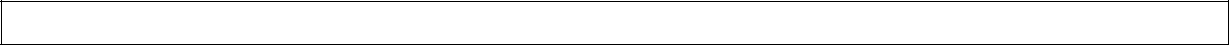 OFFREla seguente percentuale di ribasso_________________________________________________________,da indicare in cifre ed in lettere.Si allega il documento di identità in corso di validità.___________lì_______________TIMBRO E FIRMA_____________________________Pag. 1 a 1